 Escuela Nacional Preparatoria 8 “Miguel E. Schulz”	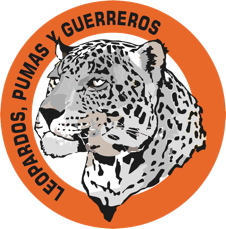                 FORMATO DE CONTACTONombre del profesor(a):Mtro. Víctor Hugo González TrejoMensaje general o por grupo:Estimados estudiantes, les deseo un excelente incio de clases en línea. Vamos a trabajar entre todos durante éste ciclo escolar 2020-2021, en el que espero que se logren los objetivos propuestos en nuestro curso de la asignatura de Lengua Española. Grupos: 464,  465.Deséandoles una feliz estancia en la Escuela Nacional Preparatoria, plantel 8, Miguel E, Shulz.Formas de contacto:Classroom:Gurpo 464: https://classroom.google.com/c/MTU1NjU0MDMwNDk3?cjc=q33nojuGrupo 465: https://classroom.google.com/c/MTU1NjU0MDMwNTcw?cjc=waerxiuTelegram: https://t.me/victorliter1(Inscribirse con nombre completo y grupo)Correo: hugo.gonzalez@enp.unam.mx